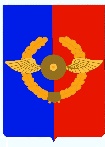 Российская ФедерацияИркутская областьУсольское районное муниципальное образованиеДУМА  Городского поселенияСреднинского муниципального образованиячетвертого созываРЕШЕНИЕОт 27.03.2019г.                                      п. Средний                                              № 75О внесении изменений в решение Думы городского поселения Среднинского муниципального образования № 68 от 30.01.2019г. «Об утверждении перспективного плана работы Думы городского поселения Среднинского муниципального образования» на 2019 годС целью эффективной работы представительного органа муниципального образования, в соответствии Федерального закона № 131 - ФЗ «Об общих принципах местного самоуправления в Российской Федерации», ст.ст. 31, 48 Устава городского поселения Среднинского муниципального образования, Дума городского поселения Среднинского муниципального образования Р Е Ш И Л А:План работы Думы городского поселения Среднинского муниципального образования на 2019 год утвержденный решением Думы городского поселения Среднинского муниципального образования от 30.01.2019г. № 68 читать в новой редакции. (Прилагается).Настоящий перспективный план вступает в силу со дня его официального опубликования в средствах массовой информации.Специалисту-делопроизводителю Сопленковой О.А. опубликовать настоящее решение в газете «Новости» и разместить на официальном сайте администрации городского поселения Среднинского муниципального образования в информационно-телекоммуникационной сети Интернет (http:srednyadm.ru).Контроль за исполнением перспективного плана возложить на председателя Думы Евсеева Е.Ю.Председатель ДумыСреднинского муниципального образования                    Е.В. Евсеев УТВЕРЖДЕНОРешением Думы городского поселения Среднинского муниципального образованияот 27.03.2019г. № 75ПЕРСПЕКТИВНЫЙ ПЛАН работы Думы городского поселения Среднинского муниципального образованияна 2019 год№ п/пНаименование мероприятийОтветственные за подготовку мероприятияОтветственные за подготовку мероприятия№ п/пНаименование мероприятийОт администрации Среднинского МО и иных органов местного самоуправленияот Думы Среднинского МО для предварительного рассмотрения или подготовки вопросовМероприятия, проводимые вышестоящими органамиМероприятия, проводимые вышестоящими органамиМероприятия, проводимые вышестоящими органамиМероприятия, проводимые вышестоящими органами1Участие в обучающих семинарах, совещаниях, проводимых Законодательным собранием Иркутской областиПредседатель, депутаты Думы2Участие в обучающих семинарах, совещаниях, проводимых районными структурами муниципальной властиПредседатель, депутаты ДумыI. ПРОВЕДЕНИЕ ОЧЕРЕДНЫХ ЗАСЕДАНИЙ ДУМЫ ГОРОДСКОГО ПОСЕЛЕНИЯ СРЕДНИНСКОГО МОI. ПРОВЕДЕНИЕ ОЧЕРЕДНЫХ ЗАСЕДАНИЙ ДУМЫ ГОРОДСКОГО ПОСЕЛЕНИЯ СРЕДНИНСКОГО МОI. ПРОВЕДЕНИЕ ОЧЕРЕДНЫХ ЗАСЕДАНИЙ ДУМЫ ГОРОДСКОГО ПОСЕЛЕНИЯ СРЕДНИНСКОГО МОI. ПРОВЕДЕНИЕ ОЧЕРЕДНЫХ ЗАСЕДАНИЙ ДУМЫ ГОРОДСКОГО ПОСЕЛЕНИЯ СРЕДНИНСКОГО МО3ЯНВАРЬЯНВАРЬЯНВАРЬ4Рассмотрение проекта решения Думы «Об участии в конкурсе представительных органов муниципальных образований»Секретарь ДумыПредседатель, депутаты Думы5Рассмотрение проекта решения Думы «Об утверждении графика приема граждан на 1 полугодие 2019 года»Секретарь ДумыПредседатель, депутаты Думы6Рассмотрение проекта решения Думы «Об утверждении перспективного плана работы Думы  на 2019 год»Секретарь ДумыПредседатель, депутаты Думы7Разное--ФЕВРАЛЬФЕВРАЛЬФЕВРАЛЬФЕВРАЛЬ8Круглый стол «О состоянии и проблемах медицинского обслуживания в поселке»представитель амбулатории (по согласованию)Комиссия по социальной политикеМАРТМАРТМАРТМАРТ9Заслушивание заключения на отчет о годовом исполнении бюджета  за 2018 год Специалист КРК МО УРМОКомиссия по бюджету10Круглый стол по вопросам весенней очистки поселения от мусора. Онойко А.Н.Комиссия по экономике муниципального образования, хозяйства, и муниципальной собственности11Рассмотрение проекта решения Думы «Об отчете главы о социально-экономическом развитии городского поселения Среднинского муниципального образования и результатах деятельности администрации городского поселения Среднинского муниципального образования»Глава городского поселения Среднинского МОПредседатель Думы, депутаты 12Рассмотрение проекта решения Думы «Об отчете  деятельности Думы Среднинского МО за 2018 год»Председатель Думы городского поселения Среднинского МОПредседатель Думы, депутатыАПРЕЛЬАПРЕЛЬАПРЕЛЬАПРЕЛЬ13Информация об итогах  отопительного сезона 2018-2019 гг.Онойко А.Н.Председатель Думы, депутаты14Рассмотрение проекта решения «Об исполнении бюджета городского поселения Среднинского муниципального образования за 2018 год».Щерба Н.П.МАЙМАЙМАЙМАЙ15Информация об организации летней оздоровительной кампании детей на территории Среднинского муниципального образованияАдминистрация Среднинского МО, представитель Белой СОШ (по согласованию)Комиссия по социальной политике15Информация об организации физкультурно-оздоровительных мероприятий в летний период на территории Среднинского МО.Администрация Среднинского МО, представитель Белой СОШ (по согласованию)Комиссия по социальной политике16Информация о проблемных вопросах детского садаЗав. детсадом (по согласованию)Комиссия по социальной политикеИЮНЬИЮНЬИЮНЬИЮНЬ17Рассмотрение проекта решения Думы «Об утверждении графика приема граждан на 2 полугодие 2019 года»Секретарь ДумыПредседатель Думы, депутатыИЮЛЬ-ОТПУСКИЮЛЬ-ОТПУСКИЮЛЬ-ОТПУСКИЮЛЬ-ОТПУСКАВГУСТАВГУСТАВГУСТАВГУСТ18Информация об итогах организации летнего отдыха и летней занятости детей и подростков в 2019 годуГлава администрацииКомиссия по социальной политике19Информация о подготовке образовательных учреждений к новому учебному годуАдминистрация Среднинского МО Комиссия по экономике муниципального образования, хозяйства, и муниципальной собственностиСЕНТЯБРЬСЕНТЯБРЬСЕНТЯБРЬСЕНТЯБРЬ20Информация о подготовке к отопительному сезону 2019-2020 г.Глава администрации, Онойко А.Н.Комиссия по экономике муниципального образования, хозяйства, и муниципальной собственности21Рассмотрение проекта решения Думы о внесении изменений в бюджет (по мере необходимости)Щерба Н.П.Председатель, депутаты ДумыОКТЯБРЬОКТЯБРЬОКТЯБРЬОКТЯБРЬ22Рассмотрение проекта решения Думы о земельном налоге в 2020 годуЧулимова О.А.Председатель, депутаты Думы23Рассмотрение проекта решения Думы о налоге на имущество физических лиц в 2020 годуЧулимова О.А.Председатель, депутаты Думы24Рассмотрение предварительного проекта решения  «О бюджете городского поселения Среднинского МО на 2020 и плановый период 2021-22 гг.»Щерба Н.П.Председатель, депутаты ДумыНОЯБРЬНОЯБРЬНОЯБРЬНОЯБРЬ25Рассмотрение проекта решения Думы «О внесении изменений в решение Думы «Об утверждении положения о бюджетном процессе городского поселения Среднинского муниципального образования».Щерба Н.П. (по мере необходимости) Председатель, депутаты ДумыДЕКАБРЬДЕКАБРЬДЕКАБРЬДЕКАБРЬ26Рассмотрение проекта решения Думы «О внесении изменений в бюджет 2019 года»Щерба Н.П.Председатель, депутаты Думы27Рассмотрение проекта решения Думы «Об утверждении бюджета на 2020 год»Щерба Н.П.Председатель, депутаты ДумыIII. ДЕПУТАТСКАЯ ДЕЯТЕЛЬНОСТЬIII. ДЕПУТАТСКАЯ ДЕЯТЕЛЬНОСТЬIII. ДЕПУТАТСКАЯ ДЕЯТЕЛЬНОСТЬIII. ДЕПУТАТСКАЯ ДЕЯТЕЛЬНОСТЬ28Работа с обращениями и предложениями гражданПредседатель, депутаты Думы29Прием жителей поселка депутатами ДумыПредседатель, депутаты ДумыIV. ИНФОРМАЦИОННОЕ ОБЕСПЕЧЕНИЕ ДЕЯТЕЛЬНОСТИ ДУМЫIV. ИНФОРМАЦИОННОЕ ОБЕСПЕЧЕНИЕ ДЕЯТЕЛЬНОСТИ ДУМЫIV. ИНФОРМАЦИОННОЕ ОБЕСПЕЧЕНИЕ ДЕЯТЕЛЬНОСТИ ДУМЫ30Информационное обеспечение деятельности депутатов ДумыСекретарь ДумыПредседатель, депутаты Думы31Информирование населения о деятельности Думы через СМИ, сайт администрации Секретарь ДумыПредседатель, депутаты Думы32Подготовка материалов к очередному заседанию Думыспециалисты АдминистрацииПредседатель, депутаты Думы